ΒΙΒΛΙΟ 1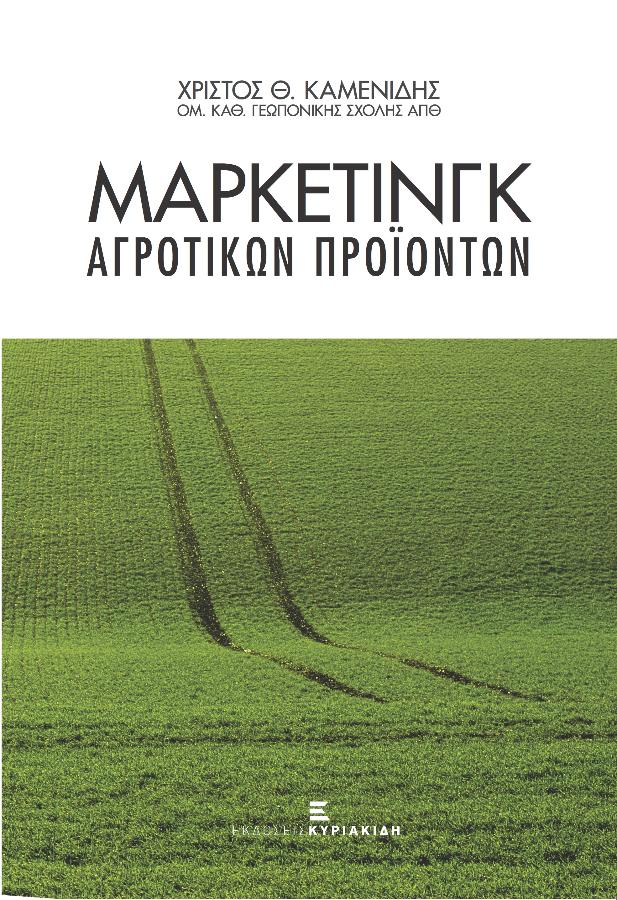 Μάρκετινγκ αγροτικών προϊόντων Συγγραφείς: ΚΑΜΕΝΙΔΗΣ ΧΡΗΣΤΟΣΕκδότης: ΕΚΔΟΣΕΙΣ ΚΥΡΙΑΚΙΔΗ ΙΚΕΈτος έκδοσης: 3/2018Κωδικός ISBN: 9789605992590ΚΩΔΙΚΟΣ ΒΙΒΛΙΟΥ ΣΤΟΝ ΕΥΔΟΞΟ: 77121099ΒΙΒΛΙΟ 2 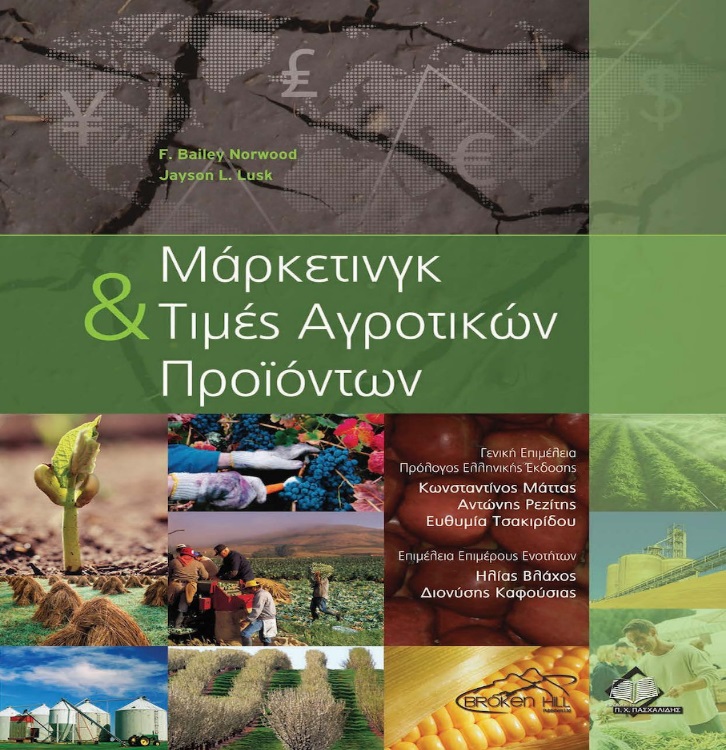 Μάρκετινγκ και τιμές Αγροτικών ΠροϊόντωνΣυγγραφείς: NORWOOD B., LUSK J.Εκδότης: BROKEN HILL PUBLISHERS LTDΈτος έκδοσης: 1/2012Κωδικός ISBN: 9789963716005ΚΩΔΙΚΟΣ ΒΙΒΛΙΟΥ ΣΤΟΝ ΕΥΔΟΞΟ: 22767610ΒΙΒΛΙΟ 3 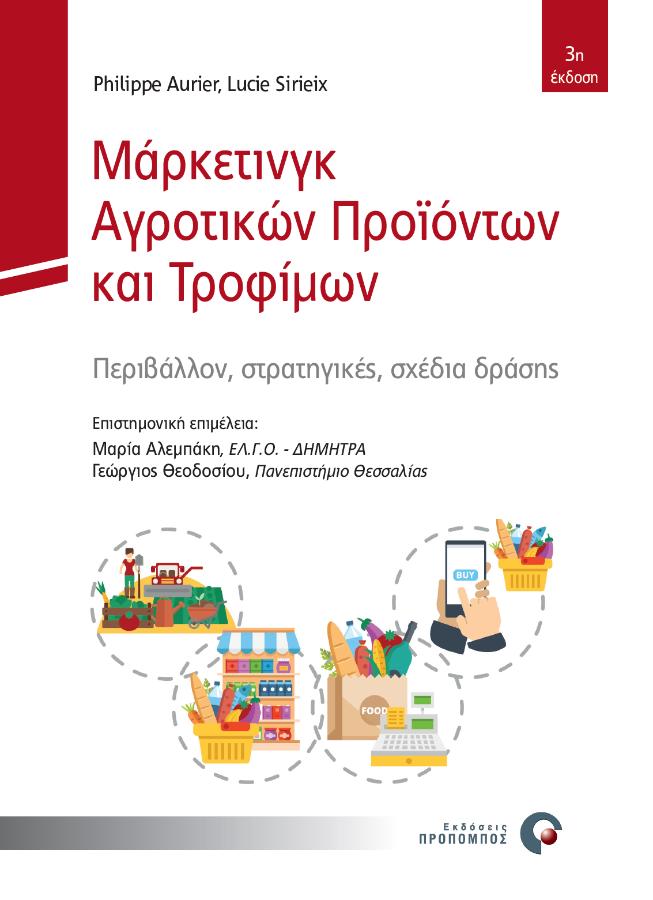  Μ αγροτικών προϊόντων και τροφίμωνΣυγγραφείς: Lucie Sirieix, Philippe AurierΕκδότης: ΕΚΔΟΣΕΙΣ ΠΡΟΠΟΜΠΟΣ ΚΙΜΕΡΗΣ Κ. ΘΩΜΑΣΈτος έκδοσης: 3/2019Κωδικός ISBN: 9789607860378ΚΩΔΙΚΟΣ ΒΙΒΛΙΟΥ ΣΤΟΝ ΕΥΔΟΞΟ: 86056326